Deskripsi SingkatMata kuliah ini berisi pengajaran tentang data, teknik-teknik mengolah data, teknik menambang data, sehingga diperoleh pola-pola tertentu yang dapat menjadi informasi yang berguna dan juga aplikasi dan permasalahan penerapannya pada kondisi nyataUnsur Capaian Pembelajaranmampu menganalisis data, mempersiapkan data dan mengolah data serta memilih dan menerapkan algoritma data mining untuk menyelesaikan permasalahan secara individu atau kerjasama timKomponen PenilaianProses penilaian pada mata kuliah ini dibedakan dalam 4 komponen, diantaranya adalah sebagai berikut :KehadiranKomponen ini memiliki poin sebesar 10% dari total pertemuan tatap muka di kelas (14). Kehadiran merupakan salah satu komponen penunjang dalam melakukan proses penilaian karena setiap pertemuan akan membahas berbagai macam model persoalan yang akan didiskusikan bersama. Setiap persoalan yang dilontarkan menuntut adanya peran aktif mahasiswa untuk dapat mengemukakan pendapat mereka dengan baik. Keaktifan mahasiswa akan dijadikan nilai tambah secara objektif untuk penilaian akhir.TugasKomponen keseluruhan tugas memiliki poin sebesar 20%. Tugas dirancang dan diberikan pada setiap pertemuan dengan besarnya bobot masing-masing tugas adalah 1.4.UTS (Ujian Tengah Semester)UTS dilakukan pada pertemuan ke 8 melalui mini project yang akan dipresentasikan oleh setiap kelompok dengan bobot yang diberikan sebesar 30%.UAS (Ujian Akhir Semester)UAS dilakukan pada pertemuan ke 16 dari keseluruhan total pertemuan melalui mini project yang akan dipresentasikan oleh setiap kelompok dengan bobot yang diberikan sebesar 40%.Catatan :Aturan mengikuti ujian susulan disesuaikan dengan ketentuan ujian yang diselenggarakan oleh Biro Pendidikan (BP) Universitas Pembangunan JayaTidak berlaku perbaikan nilai Tugas, UTS maupun UAS kecuali diikuti oleh seluruh peserta mata kuliahKriteria PenilaianPenilaian dilakukan berdasarkan semua komponen nilai yang ada. Nilai akhir yang diperoleh mahasiswa merupakan rata-rata dari perolehan tiap komponen dengan melibatkan bobot masing-masing. Nilai akhir merupakan gambaran kemampuan dan kualitas mahasiswa terhadap ilmu yang sudah diperoleh selama 1 semester. Nilai akhir akan dikonversi ke dalam bentuk angka dan huruf dengan rincian sebagai berikut :Daftar ReferensiIntroduction to Data Mining 2nd edition, Tan, Pang-Ning ; Steinbach, Michael; Kumar, Vipin , Pearson Education, Inc, 2015Data Mining Concept and Techniques 3rd edition, Han, Jiawei ; Kamber, Micheline, and Jian Pei, Morgan Kaufmann, 2011Rencana Pembelajaran Semester (RPS)Deskripsi TugasTugas diberikan dalam dua kategori yaitu :Tugas mingguan yaitu tugas yang diberikan setiap minggu yang dikerjakan oleh setiap mahasiswa pada log book. Bobot yang diberikan untuk setiap tugas sebesar 20%. Tugas yang diberikan akan disesuaikan dengan materi pertemuan setiap minggunya.Tugas semester yaitu tugas yang diberikan diawal semester yang dikerjakan secara individu. Tugas yang diberikan dalam bentuk penelitian yang akan dipresentasikan pada saat UTS dengan luaran rancangan proposal serta bobot 30% dan pada saat UAS dengan luaran berupa hasil penelitian serta bobot 40%.Rubrik PenilaianPENUTUPRencana Pembelajaran Semester (RPS) ini berlaku mulai tanggal 01 Aug 2016 , untuk mahasiswa UPJ Tahun Akademik 2016 / 2017  dan seterusnya. RPS ini dievaluasi secara berkala setiap semester dan akan dilakukan perbaikan jika dalam penerapannya masih diperlukan penyempurnaan.STATUS DOKUMEN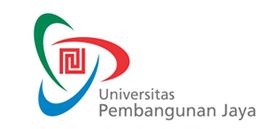 RENCANA PEMBELAJARAN SEMESTERF-0653F-0653RENCANA PEMBELAJARAN SEMESTERIssue/Revisi: A0RENCANA PEMBELAJARAN SEMESTERTanggal Berlaku: 1 Aug 2016RENCANA PEMBELAJARAN SEMESTERUntuk Tahun Akademik: 2016/2017RENCANA PEMBELAJARAN SEMESTERMasa Berlaku: 4 (empat) tahunRENCANA PEMBELAJARAN SEMESTERJml Halaman: 10 halamanMata Kuliah: Penambangan DataKode MK: INF527Program Studi: Teknik InformatikaPenyusun: Safitri Jaya, S.Kom, M.TiSks: 3Kelompok Mata Kuliah: MKPEMerupakan perolehan mahasiswa yang tidak mengikuti tugas, UTS, UAS dan kehadiran < 50DMerupakan perolehan mahasiswa yang mengikuti perkuliahan dan mengerjakan tugas seadanya, tidak memiliki kemauan dan tanggung jawab untuk memahami materi.C-Merupakan perolehan mahasiswa yang mengikuti perkuliahan dengan seadanya, tidak fokus dalam memahami materi  sehingga hanya mampu menyeleseaikan sebagian dari masalah / tugas itupun dengan akurasi yang buruk.CMerupakan perolehan mahasiswa yang mengikuti perkuliahan dengan cukup baik, berusaha memahami materi namun kurang persisten sehingga baru mampu menyeleseaikan sebagian dari masalah / tugas  dengan akurasi yang kurang.C+Merupakan perolehan mahasiswa yang mengikuti perkuliahan dengan baik, berusaha memahami materi namun baru mampu menyelesaikan sebagian masalah / tugas dengan akurasi cukup.B-Merupakan perolehan mahasiswa yang mengikuti perkuliahan dengan baik, mampu memahami materi dan mampu menyelesaikan masalah / tugas dengan akurasi cukup.BMerupakan perolehan mahasiswa yang mengikuti perkuliahan dengan baik, mampu memahami materi dan mampu menyelesaikan masalah / tugas dengan akurasi bagus.B+Merupakan perolehan mahasiswa yang mengikuti perkuliahan dengan baik, mampu memahami materi dan mampu menyelesaikan masalah / tugas dengan akurasi bagus.A-Merupakan perolehan mahasiswa yang mengikuti perkuliahan dengan sangat baik, memahami materi dengan sangat baik, memiliki tingkat proaktif dan kreatifitas tinggi dalam mencari informasi terkait materi, mampu menyelesaikan masalah / tugas dengan akurasi sangat baik.AMerupakan perolehan mahasiswa superior, yaitu mereka yang mengikuti perkuliahan dengan sangat baik, memahami materi dengan sangat baik bahkan tertantang untuk memahami lebih jauh, memiliki tingkat proaktif dan kreatifitas tinggi dalam mencari informasi terkait materi, mampu menyelesaikan masalah dengan akurasi sempurna bahkan mampu mengenali masalah nyata pada masyarakat / industri dan mampu mengusulkan konsep solusinya.MingguKemampuan Akhir yang DiharapkanBahan Kajian(Materi Ajar)Bentuk PembelajaranKriteria/Indikator PenilaianBobot NilaiStandar Kompetensi Profesi 1memahami sistem perkuliahan, sistem penilaian, dan tata tertib kuliah mengetahui maksud dan tujuan statistika dan probabilitasRPSKontrak kuliahPendahuluanCeramah dan Tanya jawabmahasiswa mencatat semua informasi secara ringkas pada log book 2.1Kompetensi umum 2mampu menjelaskan latar belakang munculnya teknik data mining serta tahapan-tahapan umum dalam proses data miningPengenalan data mining :defenisi dan latar belakang data miningtahapan-tahapan proses data miningCeramah, Tanya jawab dan penyelesaian soalMahasiswa merespon aktif materi yang diberikan dengan cara bertanya dan berdiskusi. 2.1Kompetensi umum3dapat menjelaskan defenisi data dan proses awal yang dilakukan terhadap data agar dapat menjadi inputan yang baik dalam teknik data miningDatajenis dan kualitas datapreprocessing dan teknik pengukuran dataCeramah, Tanya jawab dan penyelesaian soalMahasiswa merespon aktif materi yang diberikan dengan cara bertanya  2.1Kompetensi umum 4 dapat menjelaskan teknik-teknik untuk merepresentasikan dataEksplorasi Datastatistic data dan visualisasi dataanalisis data multi dimensional dan OLAPCeramah, Tanya jawab dan penyelesaian soalMahasiswa merespon aktif materi yang diberikan dengan cara bertanya dan berdiskusi.2.1Kompetensi umum5 – 7dapat menjelaskan teknik klasifikasi dalam data miningKlasifikasikonsep dasar klasifikasidecision tree and model overfittingevaluasi kinerja pengklasifikasianmetoda untuk membandingkan pengklasifikasianalgoritma nearest neightnour, Bayesian, ensemble methodimbalance class problemCeramah, Tanya jawab dan penyelesaian soalMahasiswa merespon aktif materi yang diberikan dengan cara bertanya dan berdiskusi. 6.3Kompetensi khusus8Mampu mempresentasikan rencana proyek penelitian data mining secara proposal UTSMini projectMahasiswa mampu merancang proposal penelitian 309 – 10memahami teknik analisis asosiasi dalam data miningAnalisis Asosiasialgoritma FP Growthteknik evaluasi pola-pola asosiasifrequent  itemset generationrule generation, compact representasion of frequent itemsetmenangani atribut kategoris dan atribut kontinu dalam analisis asosiasipola sequential, subgraph dan infrequentCeramah, Tanya jawab dan penyelesaian soalMahasiswa merespon aktif materi yang diberikan dengan cara bertanya dan berdiskusi. 4.2Kompetensi umum11 dan 12dapat menjelaskan teknik klustering dalam data miningKlusteringdefenisi  dan konsep dasar clusteringalgoritma K-Means & Hierarchical  clusteringalgoritma DBSCANevaluasi clusteringkarakteristik data, cluster dan algoritma clusteringprototype-based & Density-based clustering graph-based clusteringskalabilitas clusteringCeramah, Tanya jawab dan penyelesaian soalMahasiswa merespon aktif materi yang diberikan dengan cara bertanya dan berdiskusi. 4.2Kompetensi khusus13dapat menjelaskan bagaimana menangani anomaly data dan mendeteksi adanya anomaly dataAnomaly datadefenisi anomaly data dan pendekatan statistic untuk mengatasi anomaly datadeteksi dengan proximity-based outlier, deteksi density-based outlier, clustering-based techniqueCeramah, Tanya jawab dan penyelesaian soalMahasiswa merespon aktif materi yang diberikan dengan cara bertanya dan berdiskusi. 2.1Kompetensi khusus14 dan 15dapat menjelaskan gambaran aplikasi data mining dalam berbagai bidangAplikasi dan trend data miningspasial dan multimedia data miningtext dan web miningpenerapan data mining dalam bidang finansial, retail industry , telekomunikasi, biologi dan aplikasi sainsproduk-produk sistem data mining dan prototype risetCeramah, Tanya jawab dan penyelesaian soalMahasiswa merespon aktif materi yang diberikan dengan cara bertanya dan berdiskusi. 4.2Kompetensi khusus16Mampu mempresentasikan hasil penelitian yang sesuai dengan rencana proposal UASMini projectMahasiswa mampu melaporkan hasil penelitian statistika dan probabilitas40Jenjang/GradeAngka/SkorDeskripsi/Indikator KerjaE<40Merupakan perolehan mahasiswa yang tidak melaksanakan tugas dan sama sekali tidak memahami materi.D40-49,99Merupakan perolehan mahasiswa yang mengikuti perkuliahan dan mengerjakan tugas seadanya, tidak memiliki kemauan dan tanggung jawab untuk memahami materi.C-50-54,99Merupakan perolehan mahasiswa yang mengikuti perkuliahan dengan seadanya, tidak fokus dalam memahami materi sehingga hanya mampu menyeleseaikan sebagian dari masalah / tugas itupun dengan akurasi yang buruk.C55-59,99Merupakan perolehan mahasiswa yang mengikuti perkuliahan dengan cukup baik, berusaha memahami materi namun kurang persisten sehingga baru mampu menyeleseaikan sebagian dari masalah / tugas  dengan akurasi yang kurang.C+60-64,99Merupakan perolehan mahasiswa yang mengikuti perkuliahan dengan baik, berusaha memahami materi namun baru mampu menyeleseaikan sebagian masalah / tugas dengan akurasi cukup.B-65-69,99Merupakan perolehan mahasiswa yang mengikuti perkuliahan dengan baik, mampu memahami materi dan mampu menyelesaikan masalah / tugas dengan akurasi cukup.B70-74,99Merupakan perolehan mahasiswa yang mengikuti perkuliahan dengan baik, mampu memahami materi dan mampu menyelesaikan masalah / tugas dengan akurasi bagus.B+75-79,99Merupakan perolehan mahasiswa yang mengikuti perkuliahan dengan baik, mampu memahami materi dan mampu menyelesaikan masalah / tugas dengan akurasi bagus.A-80-89,99Merupakan perolehan mahasiswa yang mengikuti perkuliahan dengan sangat baik, memahami materi dengan sangat baik, memiliki tingkat proaktif dan kreatifitas tinggi dalam mencari informasi terkait materi, mampu menyelesaikan masalah / tugas dengan akurasi sangat baik.A90-100Merupakan perolehan mahasiswa superior, yaitu mereka yang mengikuti perkuliahan dengan sangat baik, memahami materi dengan sangat baik bahkan tertantang untuk memahami lebih jauh, memiliki tingkat proaktif dan kreatifitas tinggi dalam mencari informasi terkait materi, mampu menyelesaikan masalah dengan akurasi sempurna bahkan mampu mengenali masalah nyata pada masyarakat / industri dan mampu mengusulkan konsep solusinya.ProsesPenanggung JawabPenanggung JawabTanggalProsesNamaTandatanganTanggalPerumusanSafitri Jaya, S.Kom, M.TiDosen Penyusun/PengampuPemeriksaan & PersetujuanHendi Hermawan, ST, M.TiKetua ProdiPenetapanProf. Dr. Ir Emirhadi Suganda, M.ScWakil Rektor